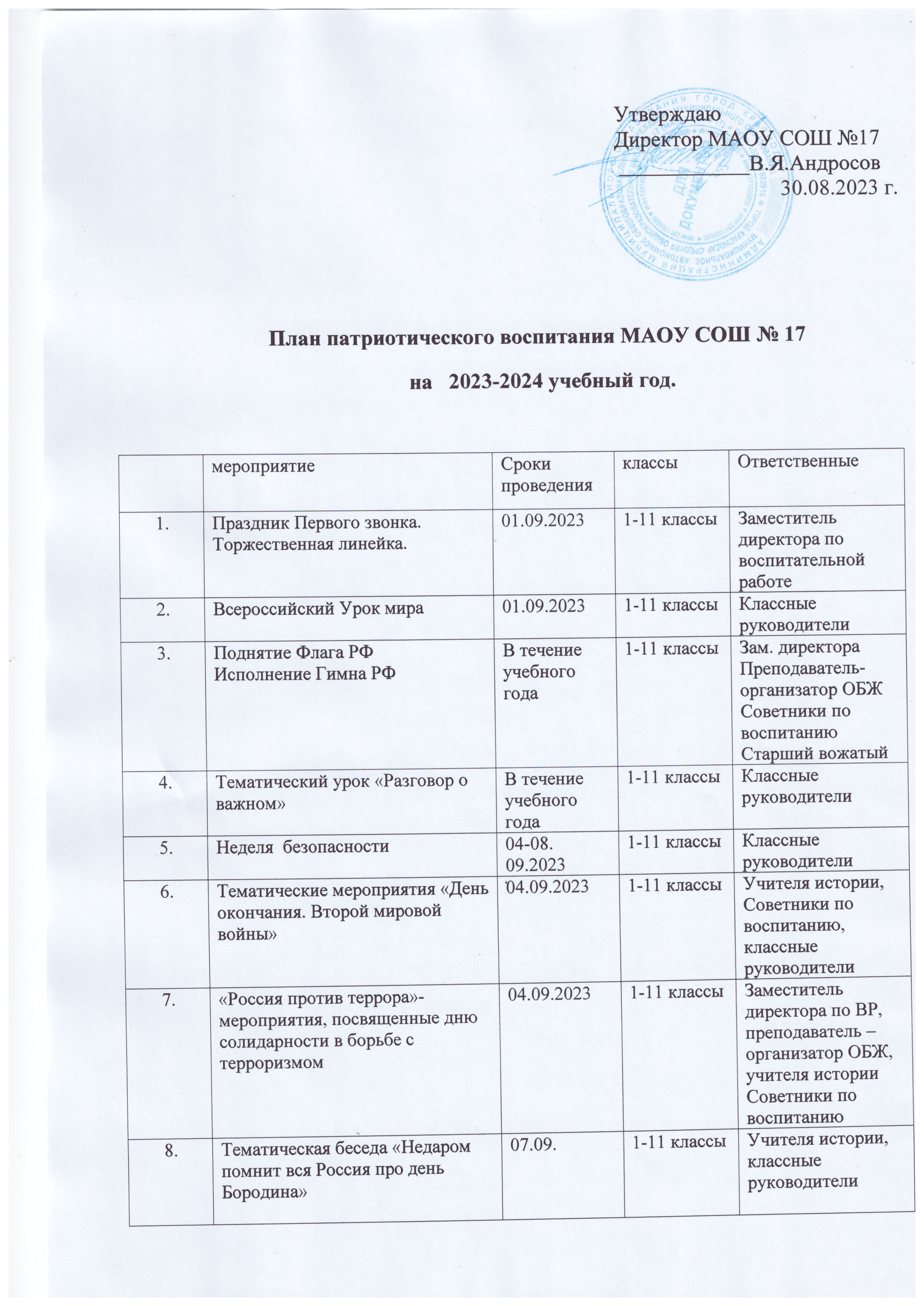 9Фестиваль творческих проектов «Есть в России много городов, но милее сердцу Брянск родной»В течение месячника7-8 классыУчителя русского языка и литературы Учителя историиКлассные руководители10Конкурс видеороликов «Брянск – частица нашей жизни»В течение месячника5-6 классУчителя технологииУчителя информатикиКлассные руководители11Историко-патриотический праздник «Брянск – это звоны минувших столетий!»В течение месячника5-6 классКлассные руководителиСтарший вожатый12 КТД «Брянск – город воинской славы!»В течение месячника3-4 классыКлассные руководителиСтарший вожатый            13Конкурс исследовательских проектов «Без срока давности. История в лицах».В течение месячника9-11 классыУчителя историиКлассные руководители14Возложение цветов к могилам и памятникам  ветеранов войныВ течение месячника1-11 классыКлассные руководители15Посещение памятных мест, музеев города и областисентябрь – октябрь1-11 классыКлассные руководители16Участие в районном месячнике «Моя малая Родина»В течение месячника1-11 классыСтарший вожатыйКлассные руководители17Просмотр спектакля «Путешествие в страну Светофория»4 неделя сентября1 классКлассные руководители18Единый час духовности «Голубь мира»21.09.20231-11 классыСтарший вожатыйКл. руководителиСоветники по воспитанию19Историческая беседа. День воинской славы «Куликовская битва»21.09.20231-11 классУчителя истории20Экскурсии  «Мой Брянск» по памятным местам, музеям города и областиСентябрь-октябрь1-11 классКлассные руководители21Единый урок по теме: «4 октября – День Гражданской Обороны»2.10.20231-11классКлассные руководители, преподаватель –организатор ОБЖ22Мероприятия, посвященные 200 летию со дня рождения Ивана Сергеевича Аксакова (1823-1866), русского писателя09.105-11 классУчителя литературы          23Тематическая декада «День отца»10.10-16.101-11 классыСтарший вожатыйКл. руководителиСоветники по воспитанию24Создание исторической   виртуальной экскурсии  «Минувших лет святая память» (героический путь Советских солдат)Октябрь - апрель8-11  классыУчителя истории, классные руководители25Конкурс инсценированной песни «Я люблю тебя Россия»4 неделя октября7-8 классКлассные руководители Учитель музыки26Урок истории,посвященный Дню памятижертв политическихрепрессий «Горькие урокипрошлого».4 неделя октября7-11 классУчителя  историиСоветники по воспитанию27Акция «Милосердие»  (день пожилого человека)01.10.20231-11 классКлассные руководителиСоветники по воспитанию28Праздничная программа «С любовью, к вам учителя!»5.10.20231-11 классыЗаместитель директора по ВР, Советники по воспитанию29КТД «Россияне»4 неделя октября9-11 классКл.руководители,Старший вожатый30Круглый стол с последующим просмотром документального фильма «Великая русская революция»ноябрь7-8 классыУчителя истории31Конкурсно-познавательная программа «День народного единства1 неделя ноября3-4 классыСтарший вожатый32Своя игра «Родной страны моей просторы»1 неделя ноября5-6 классыСтарший вожатый33Тематическое мероприятие, посвященное  Дню  памяти погибших при исполнении служебных обязанностей сотрудников органов внутренних дел России8 ноября7-11 классыСоветники по воспитаниюСтарший вожатый34Тематические мероприятия, посвящённые 80 летию со дня учреждения военного ордена «Победа» и ордена Славы трёх степеней8 ноября5-11Учителя истории35Декада «Толерантность – дорога к миру»2- 3 неделя ноября1-11 классыЗам. директора по ВР, Советники по воспитанию36Тематические мероприятия ко  дню Словаря «История в слове и слово в истории»-3 неделя ноября1-11 классыКлассные руководители37КТД «Вперед, спасатели!»3 неделя3-4 классыКлассные руководители38 Тематическое мероприятие, посвященное  Дню начала Нюрнбергского процесса18.118-11 классыСоветники по воспитаниюУчителя истории39Единый урок истории «Он гением блистал в бою любом» 24.111-11 классыКлассные руководители40Тематические беседы «30 лет Государственному гербу Российской Федерации»30.111-7 классыСоветники по воспитаниюСтарший вожатый41Декада  «Все на земле от материнских рук!»4 неделя ноября1-11 классыКл.руководителиСоветники по воспитанию42Памятные даты. Цикл мероприятий: 3 декабря -День неизвестного солдата в России. 9 декабря –День героев Отечества1-2 неделя декабря1-11 классыРуководитель музея, старший вожатыйСоветники по воспитанию43Уроки доброты (по пониманию инвалидности и формированию толерантных установок)01.121-11 классы Классный руководительСоветники по воспитанию44проект «Я – гражданин  России»В течение года (итоги 1 этапа - 2 неделя декабря)4-11 классУчителя обществознания45Классный час: 30 лет со дня принятия Конституции 12.121-11 классыКлассные руководители, учителя общественных наук46Тематические мероприятия, посвящённые 150 летию со дня рождения Валерия Яковлевича Брюсова (1873-1924), русского писателя, критика, литературоведа и переводчика13.128-11 классыУчителя литературы47Итоговая  конференция. Защита проектов  «Мой Брянск» (школьный этап городской краеведческой  олимпиады)декабрь7-11 классыЗам.директора48Работа по плану проведения новогодних и рождественских мероприятий25.12.2023-11.01.20241-11 классыЗам. директора49Фестиваль русского литературного творчества «В гостях у сказки»Январь1-4 классыКлассные руководители50Тематические мероприятия, посвящённые 120 летию со дня рождения Аркадия Петровича Гайдара (Голикова) (1904-1941) писателя22.011-11 классыУчителя литературы, старший вожатый51Тематические мероприятия: Международный день памяти жертв Холокоста. 26.011-11 классыУчителя историиСоветники по воспитанию5280 лет со дня полного снятия блокады Ленинграда26.015-11Учителя историиСоветники по воспитанию53Тематическое мероприятие «Непокорённый Сталинград»02.021-11 классыСоветники по воспитаниюУчителя истории54Месячник оборонно-массовой работыФевраль1-11 классыЗам. директора по ВР 55Тематическое мероприятие, посвящённое 190 летию со дня рождения Д.И. Менделеева (1834-1907), учёного-энциклопедиста08.025-11 классыУчителя химии, советники по воспитанию56Тематическое мероприятие, посвящённое 130 летию со дня рождения Виталия Валентиновича Бианки (1894-1959), писателя12.021-11 классыУчителя литературы57Тематический  час «России верные сыны» Ко дню памяти о россиянах, исполняющих свой служебный долг за пределами Отечества.15.021-11 классыКлассные руководителиСоветники по воспитаниюРуководитель музея58Тематическое мероприятие « Мой родной язык – моя гордость» (День родного языка)21.021-11 классыУчителя русского языка, классные руководители59Декада «День Защитников Отечества»13.02-23.021-11 классыСоветники по воспитаниюСтарший вожатыйКлассные руководители60Концерт – поздравление «Ваш праздник сердечной улыбкой увенчан»07.03.20241-11 классыЗам. директора по ВР61Видеолекторий с элементами практической работы  «Что делать, если…» , посвященный Всемирному дню гражданской обороны1 марта1-11 классыПреподаватель-организатор ОБЖ, классные руководители62Месячник правового воспитанияМарт 1-11 классыЗам. директора по ВР63Тематические мероприятия, посвящённые 90 летию со дня рождения Юрия Алексеевича Гагарина (1934-1968), Первого космонавта9 марта1-11 классыСоветники по воспитанию, старший вожатый64проект «Любимых окон негасимый свет»Март 2-3 неделя 7-8 классыСтарший вожатыйКлассные руководители65Конкурс исследовательских работ и творческих проектов «Моя семейная реликвия»Март 2-3 неделя 4-6 классыСтарший вожатыйКлассные руководители66Цикл мероприятий «Вместе мы едины», посвященного 10-летию со дня воссоединения Крыма с РоссиейМарт 2-3 неделя 1-11 классыЗам. директора по ВР67Конкурсная познавательная  программа "Дорогу осилит идущий"Март4 неделя 1-2 классыСтарший вожатыйКлассные руководители68Проект «БезОпасный мир»Март 3 неделя 5-6 классыСтарший вожатыйКлассные руководители69КТД  "Безопасное колесо"Март- апрель3-5 классыРуководитель отряда ЮИД, старший вожатый70Тематическое мероприятие, посвящённое 80 летию со дня начала операции по освобождению Крыма от немецко-фашистских захватчиков 08.045-11 классыУчителя истриии, старший вожатый71Литературно-музыкальный праздник  «Звездные сыны России»12.041-11 классыРуководитель музея,Старший вожатыйСоветники по воспитанию7290 лет со дня учреждения звания Герой Советского Союза16.0473Тематическая беседа «День памяти о геноциде советского народа нацистами и их пособниками в годы Великой Отечественной войны»19.047-11 классыУчителя историиСоветники по воспитанию74Историческая беседа «День воинской славы. Ледовое побоище»апрель1-11 классыУчителя истории75КТД «Судари и сударушки»Апрель7-8 классыСтарший вожатыйКлассные руководители76Месячник  патриотического воспитания «Спасибо деду за ПобедуАпрель-май1-4 классыЗам. директора по ВР77Музыкально-тематическая программа «Есть память, которой не будет забвенья и слава, которой не будет конца!»май4-5 классыКлассные руководителиСоветники по воспитанию78Фестиваль «День детских общественных организаций России»20.052-10 классыСтарший вожатый, советники по воспитанию79«Судьба человека – в судьбе Отечества» - тематическое мероприятие, посвященное выдающемуся  ученому и общественному деятелю А.Д. Сахарову.21.057-10 классУчителя физики80Акция "Внимание, дети!"Май3 – 4 недели1-11 классыРуководитель отряда ЮИДРуководитель агитбригады81Праздник «Аз и буки – основа науки», посвященный Дню славянской письменности и культурыМай4 неделя2 -4 классыЗам. директора по ВР82Праздник «Последний звонок»Май4 неделя1,9,11   классыЗам. директора по ВР83Праздник «Здравствуй, лето!»Май4 неделя2-8,10   классыЗам. директора по ВР